BUSINESS TRAVEL POLICYThis template policy is intended to assist member businesses develop their own workplace policy. The following information should be used as a guide only. Any wording changes, other than those to insert a business name, may change the context, meaning or purpose of the policy. We recommend you receive advice from the Victorian Chamber of Commerce and Industry prior to making such changes.PLEASE NOTE: if an employee is covered by an enterprise agreement or modern award it may contain business travel and reimbursement requirements which are different to those set out in the policy below. Please check your relevant agreement or award before implementing this policy.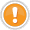 Contacting the Victorian Chamber of Commerce and IndustryThe Victorian Chamber’s team of experienced workplace relations advisors can assist members with a range of employment, human resources and industrial relations issues.  Our experienced workplace relations consultants can also provide assistance to both members and non-members on a range of more complex matters for a fee-for-service. The consultants can, among other things, provide training to employees, conduct investigations and provide representation at proceedings at the Fair Work Commission. For assistance or more information, please contact the Workplace Relations Advice Line on (03) 8662 5222.DisclaimerThe information contained in this document has been prepared by the Victorian Chamber of Commerce and Industry in this format for the convenience and benefit of its members and is provided as a source of information only. The Victorian Chamber does not accept responsibility for the accuracy of the information or its relevance or applicability in particular circumstances. The information does not constitute, and should not be relied on, as legal or other professional advice about the content and does not reflect the opinion of the Victorian Chamber, its employees or agents. The Victorian Chamber and its employees, officers, authors or agents expressly disclaim all and any liability to any person, whether a member of the Victorian Chamber or not, in respect of any action or decision to act or not act which is taken in reliance, whether partially or wholly, on the information in this communication. Without limiting the generality of this disclaimer, no responsibility or liability is accepted for any losses incurred in contract, tort, negligence, or any other cause of action, or for any consequential or other forms of loss. If you are uncertain about the application of this information in your own circumstances you should obtain specific advice.BUSINESS TRAVELDate of issue:		Policy approved by:		Contact person:		1	PURPOSEThe purpose of this policy is to provide a set of guidelines for the reimbursement of travel-related expenses incurred by employees in the course of their employment.2	APPLICATIONThis policy applies to all employees of [INSERT COMPANY NAME]. The policy is not intended to override the terms of any award, enterprise agreement or contract that applies to an employee.3	POLICYApprovalsApproval for work-related travel must be obtained from [INSERT COMPANY NAME] prior to booking travel or incurring cost.Eligibility and entitlement[INSERT COMPANY NAME] will reimburse all reasonable out-of-pocket expenses incurred whilst on approved work-related travel.ProcedureAn employee who is required by [INSERT COMPANY NAME] to travel on work-related business shall be reimbursed in accordance with the rates and conditions set out in the Travel Expenses Schedule below. Employees must present receipts, invoices, tickets or other evidence of expenditure to account for all work-related expenses. Failure to provide appropriate evidence of expenses may result in non-payment. All claims for expenses must be made using the Business Kilometre Reimbursement Form and/or the Business Expense Claim Reimbursement Form. [INSERT COMPANY NAME] reserves the right to audit all expense claimed and where misleading claims are discovered, employees may be subject to disciplinary action which may result in dismissal.4	POLICY REVIEW[INSERT COMPANY NAME] may make changes to this policy from time to time to improve the effectiveness of its operation.WORKPLACE PARTICIPANT ACKNOWLEDGEMENTI acknowledge:	I have received, read and understood the policy	I am required to comply with the policy; andThere may be disciplinary consequences if I fail to comply, up to and including the termination of my employment.Name:			Signature:   	Date:		TRAVEL EXPENSES SCHEDULE1	REIMBURSEMENT OF MOTOR VEHICLE EXPENSESWhere an employee has been authorised to use his or her private motor vehicle for work-related business, [INSERT COMPANY NAME] shall reimburse the employee at the following rates:An employee can claim a maximum of 5,000 business kilometres per car, per year, before income tax applies. This is a requirement of the Australian Taxation Office (ATO). Note: the above table is based on the Income Tax Assessment Regulations 1997.2	PARKING EXPENSESEmployees will be reimbursed for reasonable and appropriate parking expenses incurred whilst on approved work-related travel.3	MEAL EXPENSESEmployees will be reimbursed for reasonable and appropriate meal expenses incurred whilst on approved work-related travel up to a value of [INSERT DOLLAR AMOUNT e.g. $50] per day. Unnecessary expenses such as movies, bar tabs and alcohol will not be reimbursed.Business Expense Claim Reimbursement FormName:		Date:		Record expenses in the relevant section below[  ] Original Receipts attachedEmployee Signature:	Manager Authorisation:	Business Kilometre Reimbursement FormName:		Date:		Engine Capacity: 		(Refer to table below)Employee Signature:	Manager Authorisation:	Payroll Use only	Engine Capacity cents per KM	______________	X	Total Number of KM travelled	______________	=	Total Value			______________Rates per business kilometre 2014-15Rates per business kilometre 2014-15Rates per business kilometre 2014-15Engine capacityEngine capacityCents per kilometreOrdinary engineRotary engineCents per kilometre1.6 litre (1,600cc) or less0.8 litre (800cc) or less65 cents1.601-2.6 litre (1,601-2,600cc)0.801-1.3 litre (801-1,300cc)76 cents2.601 litre (2,601cc) and over1.301 litre (1,301cc) and over77 centsCar ParkingCar ParkingCar ParkingTOTAL COSTExcluding GSTGST AmountDateLocationHospitality/ EntertainmentHospitality/ EntertainmentHospitality/ EntertainmentTOTAL COSTExcluding GSTGST AmountDateGuestsEmployees PresentTravel ExpensesTravel ExpensesTravel ExpensesTOTAL COSTExcluding GSTGST AmountDateOther ExpensesOther ExpensesOther ExpensesTOTAL COSTExcluding GSTGST AmountDateTOTAL REIMBURSEMENTTOTAL REIMBURSEMENTTOTAL REIMBURSEMENT$$$Rates per business kilometre 2014-15Rates per business kilometre 2014-15Rates per business kilometre 2014-15Engine capacityEngine capacityCents per kilometreOrdinary engineRotary engineCents per kilometre1.6 litre (1,600cc) or less0.8 litre (800cc) or less65 cents1.601-2.6 litre (1,601-2,600cc)0.801-1.3 litre (801-1,300cc)76 cents2.601 litre (2,601cc) and over1.301 litre (1,301cc) and over77 centsDateFrom/OriginTo/DestinationPurposeTotalTOTAL kilometres for reimbursementTOTAL kilometres for reimbursementTOTAL kilometres for reimbursementTOTAL kilometres for reimbursement$